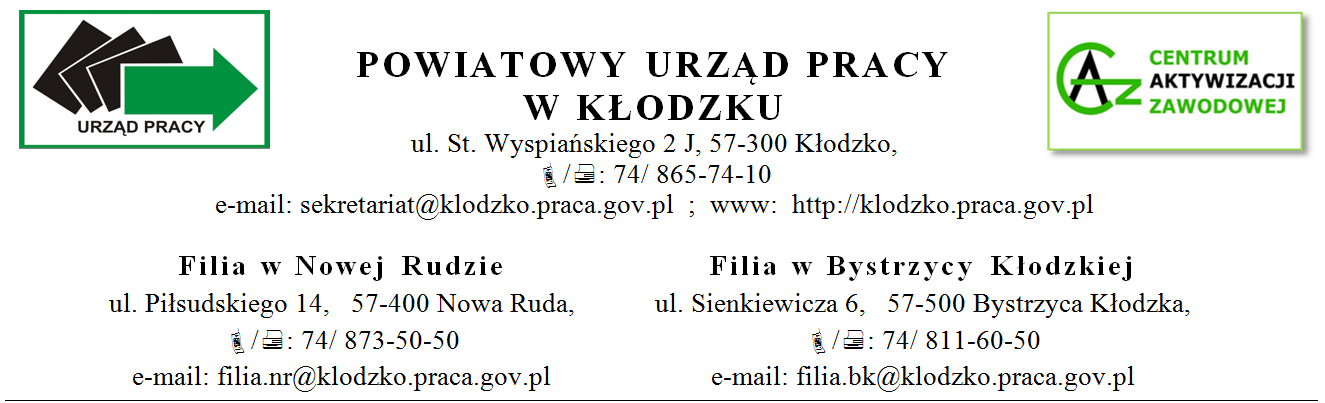 C/S.5531.98.2018.MB			                     			Kłodzko, 24.09.2018C/S.5531.98.2018.MB			                     			Kłodzko, 24.09.2018WNIOSEK O SKIEROWANIE NA SZKOLENIE PRZEZ OSOBĘ UPRAWNIONĄINFORMACJA O WNIOSKODAWCYUzasadnienie celowości wnioskowanego szkolenia: (uzasadnienie własne w odniesieniu do swojej sytuacji na rynku pracy, powody zainteresowania wnioskowanym kierunkiem szkolenia, potrzebę zmiany lub podwyższenia kwalifikacji).……………………………………………………………………………………………………………………………………………………………………………………………………………………………………………………………………………………………………………………………………………………………………………………………………………………………………………………………………………………………………………………………………………………………………………………………………………………………………………………………………………………………………………………………………………………………………………………………………………………………………………………………………………………………………………………………………………………………………………………………………………………………………………………………………………………………………………………………………………………………………………………………………………………………………………………………………………………………………………………………………………………………………………………………………………………………………………………………………………………………………………………………………………………………………………………………………………………………………………………………………………………………………………………………………………………………………………………………………………………………………………………………………………………………………………………………………………………………………………………………………………………………………………………………………………………………………………………………………………………………………………………………………………………………………………………………………………………………………………………………………………………………………………………………………………………….......................Ponadto załączam uzasadnienie celowości odbycia szkolenia, w postaci:oświadczenie o zamiarze zatrudnienia, powierzenia innej pracy zarobkowej  osobie bezrobotnej po ukończeniu szkolenia* (załącznik nr 1)oświadczenie o zamiarze podjęcia działalności gospodarczej po ukończeniu szkolenia* (załącznik nr 2)W przypadku pozytywnego rozpatrzenia wniosku, proszę o przekazanie stypendium szkoleniowego na rachunek bankowy, którego jestem właścicielem lub współwłaścicielem o nr:|__||__|   |__||__||__||__|   |__||__||__||__|   |__||__||__||__|   |__||__||__||__|   |__||__||__||__|   |__||__||__||__|O wszelkich zmianach w rachunku bankowym należy niezwłocznie powiadomić Powiatowy Urząd Pracy.Oświadczam, że w okresie ostatnich trzech lat (zaznaczyć właściwe):Nie uczestniczyłem/łam w szkoleniu na podstawie skierowania Powiatowego Urzędu Pracy,Uczestniczyłem/łam w szkoleniu na podstawie skierowania Powiatowego Urzędu Pracy w roku…………… , nazwa szkolenia………………………………………………………………5. W przypadku starania się o szkolenie z zakresu transportu/ w tym prawo jazdy kat C, CE, D i świadectwa kwalifikacji/ do wniosku należy dołączyć kserokopię aktualnego prawa jazdy.Oświadczam, że:Poinformowano mnie, że wypełnienie wniosku nie jest jednoznaczne z zakwalifikowaniem na szkolenie. Szkolenie na wniosek osoby uprawnionej jest formą fakultatywną.Zapoznałem/am się z Regulamin szkoleń dla bezrobotnych, poszukujących pracy, niepełnosprawnych i innych uprawnionych osób zarejestrowanych w PUP w Kłodzku.Zgodnie z ustawą z dnia 10 maja 2018 r. o ochronie danych osobowych wyrażam zgodę na przetwarzanie moich danych osobowych zawartych we wniosku do celów rekrutacyjnych i monitorujących realizację szkolenia, jak i przeprowadzeniu po ukończeniu szkolenia badań dotyczących skuteczności tej formy aktywizacji zawodowej.Poinformowano mnie, że zgodnie z ustawą z dnia 20 kwietnia 2004 r. o promocji zatrudnienia i instytucjach rynku pracy osoba, która odmówiła przyjęcia propozycji szkolenia albo przerwała je bez uzasadnionej przyczyny bądź po skierowaniu nie podjęła szkolenia, traci status osoby bezrobotnej na okres:120 dni w przypadku pierwszej odmowy, 180 dni w przypadku drugiej odmowy, 270 dni w przypadku trzeciej i każdej kolejnej odmowy, chyba, że powodem odmowy lub przerwania szkolenia było podjęcie zatrudnienia, innej pracy zarobkowej lub działalności gospodarczej.Zostałem/am poinformowany/a, że po sprawdzeniu poprawności złożonych dokumentów, analizie  formalnej i merytorycznej wniosku oraz weryfikacji stanu środków finansowych z Funduszu Pracy lub Europejskiego Funduszu Społecznego przeznaczonych na szkolenia, Powiatowy Urząd Pracy poinformuje mnie na piśmie w ciągu 30 dni od dnia złożenia kompletu dokumentów o sposobie jego rozpatrzenia.Zgodnie z ds. 75 § 2 KPA uprzedzony o odpowiedzialności karnej z ds. 233 § 1 KK: „kto składając zeznanie mające służyć za dowód w postępowaniu sądowym lub innym postępowaniu prowadzonym na podstawie ustawy, zeznaje nieprawdę lub zataja prawdę, podlega karze pozbawienia wolności od 6 miesięcy do lat 8” oświadczam, że wszystkie dane i informacje zawarte w powyższym wniosku są zgodne z prawdą.…………………………………………………… /data i czytelny podpis wnioskodawcy/ADNOTACJE POWIATOWEGO URZĘDU PRACYOPINIA DORADCY ZAWODOWEGO........................................................                                        ........................................................../data/			/pieczęć i podpis/KARTA OCENY WNIOSKU Wniosek niespełniający co najmniej jednego z ww. kryteriów będzie rozpatrzony negatywnie (z wyłączeniem pkt.3)Ocena merytoryczna wnioskowanego szkolenia – opinia specjalisty do spraw rozwoju zawodowego Zasadność wykorzystania  standardów kwalifikacji zawodowych i modułowych programów szkoleń zawodowych  (art 4 ust 1 pkt 7 lit e ustawy o promocji…) …………………………………………………………………………………………………………………………………………………………………………………………………………………………………………………………………………………………………………………………………………………………………………………………………………………………………………………………………………………………………………………………………………………………………………………………………………………………………………………………………………………………………………………………………………………………………………………………………………………………………………………………………………………………………………………………………………………………………………………………………………………………………………………………………………………………………………………………………………………………………………………………………………………………………………………………………………………………………………………………………………………………………………………………………………………………………………………………………………………………………………………………………………………………………………………………………………………………………………………………………………………………………………..data,  specjalista ds. rozwoju zawodowego Uwagi : ……………………………………………………………………………………………………………………………………………………………………………………………………………………………………………………………………………………………………………………………………………………………………………………………………………………………………………………………..Uwagi: ………………………………………………………………………………………………………………………………………………………………………………………………………………………………………………………………………………………………………………………………………………………………………………………………………………………………………………………………………………………………….                                                                                                                                                          …………………………………………………/data/                                                                                                                                                                                       /pieczęć i podpis/Nazwisko i imięPESEL a w przypadku cudzoziemca  numer  dokumentu stwierdzającego tożsamośćAdres (miejscowość, ulica, numer domu, kod pocztowy)Numer telefonu stacjonarnego, komórkowegoe-mailWykształcenie(kierunek, specjalność)Zawód wykonywanyostatnionajdłużejPosiadane uprawnieniaDodatkowe umiejętnościNazwa wnioskowanego szkolenia Proponowana instytucja szkoleniowa, adres, nr RISOpinia doradcy zawodowego o predyspozycjach zawodowych i preferowanym kierunku szkolenia:…………………………………………………………………………………………………………………………………………………………………………………………………………………………………………………………………………………………………………………………………………………………………………………………………………………………………………………………………………………………………………………………………………………………………………………………………………………………………………………………………………………………………………………………………………………………………………………………………………………………………………………………………………………………………………………………………………………………………………………………………………………………………………………………………………………………………………………………………………………………………………………………………………………………………………………………………………………………………………………………………………………………………………………………………………………………………………………………………………………………………………………………………………………………………………………………………………………………………………………………………………………………………………………………………………………………………………………………………………………………………………………………………………………………………………………………………………………………………………………………………………………………………………………………………………………………………………………………………………………………………………………………………………………………………………………………………………………………………………………………………………………………………………………………………………………………………………………………………Możliwość podjęcia pracy na lokalnym rynku pracy: Lp.Nazwa kryteriumTakNieUwagi1Wniosek został złożony przez osobę bezrobotną lub inną osobę uprawnionąbezrobotny/poszukujący pracy2Data rejestracji osoby bezrobotną lub innej osoby uprawnionejdata:………………………..3Wniosek zawiera wymagane załączniki4Wnioskodawca w okresie ostatnich 3 lat nie uczestniczył w szkoleniu finansowanym ze środków FP, 5Zasadność skierowania na szkolenie  (zaznaczyć właściwe)Brak kwalifikacji zawodowychKonieczność zmiany lub uzupełnienia kwalifikacjiUtrata zdolności do wykonywania pracy w dotychczas wykonywanym zawodzieBraku umiejętności aktywnego poszukiwania pracy6Wnioskowany kierunek szkolenia jest zgodny ze stanowiskiem pracy określonym w deklaracji pracodawcy (uprawdopodobnieniu) lub z profilem planowanej działalności gospodarczej7Wnioskodawca spełnia warunek określony w art. 40 ust.3 ustawy o promocji zatrudnienia i instytucjach rynku pracy, a mianowicie „Starosta może skierować bezrobotnego na wskazane przez niego szkolenie, jeżeli uzasadni on celowość tego szkolenia, a jego koszt w części finansowanej z FP w danym roku nie przekroczy 300% przeciętnego wynagrodzenia”.8Wnioskodawca podjął zatrudnienie  po szkoleniu finansowanym przez Powiatowy Urząd Pracy w Kłodzku (dot. wcześniejszych szkoleń z okresu ostatniego roku)9Wnioskodawca w okresie 12 miesięcy poprzedzających złożenie wniosku nie odmówił bez uzasadnionej przyczyny przyjęcia propozycji odpowiedniego zatrudnienia, innej pracy zarobkowej lub propozycji szkolenia grupowegoOcena formalna wnioskuOcena formalna wnioskupozytywnanegatywna………………………………………………..……Data i podpis sp. ds. rozwoju zawodowego Źródło finansowania  Szkolenie wynika z IPDtak   nieOpinia kierownika działuOpinia kierownika działupozytywnanegatywna………………………………………………..……Data i podpis Kierownika Działu Rynku PracyDecyzja Z-cy Dyrektora/DyrektoraDecyzja Z-cy Dyrektora/DyrektoraAkceptuję wniosek do realizacjiWniosek zostaje rozpatrzony negatywnie